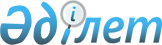 Об утверждении плана по управлению пастбищами и их использованию по Ескельдинскому району на 2023-2024 годыРешение Ескельдинского районного маслихата области Жетісу от 30 мая 2023 года № 5-20
      В соответствии с подпунктом 1) статьи 8 Закона Республики Казахстан "О пастбищах" Ескельдинский районный маслихат РЕШИЛ:
      1. Утвердить План по управлению пастбищами и их использованию по Ескельдинскому району на 2023-2024 годы согласно приложению к настоящему решению.
      2. Настоящее решение вводится в действие по истечении десяти календарных дней после дня его первого официального опубликования. План по управлению пастбищами и их использованию по Ескельдинскому району на 2023 - 2024 годы 1. Общие сведения
      1. Настоящий План по управлению пастбищами и их использованию по Ескельдинскому району на 2023 - 2024 годы (далее - План) разработан в соответствии с Земельным кодексом Республики Казахстан от 20 июня 2003 года, Законами Республики Казахстан от 20 февраля 2017 года "О пастбищах", от 23 января 2001 года "О местном государственном управлении и самоуправлении в Республике Казахстан", приказом Заместителя Премьер-Министра Республики Казахстан - Министра сельского хозяйства Республики Казахстан от 24 апреля 2017 года № 173 "Об утверждении Правил рационального использования пастбищ" и приказом Министра сельского хозяйства Республики Казахстан от 14 апреля 2015 года № 3-3/332 "Об утверждении предельно допустимой нормы нагрузки на общую площадь пастбищ".
      2. План принимается в целях рационального использования пастбищ, устойчивого обеспечения потребности в кормах и предотвращения процессов деградации пастбищ.
      3. План содержит:
      1) схему (карту) расположения пастбищ на территории Ескельдинского района в разрезе категорий земель, собственников земельных участков и землепользователей на основании правоустанавливающих документов, согласно приложению 1 к настоящему Плану;
      2) приемлемые схемы пастбищеоборотов, согласно приложению 2 к настоящему Плану;
      3) карту с обозначением внешних и внутренних границ и площадей пастбищ, в том числе сезонных, объектов пастбищной инфраструктуры, согласно приложению 3 к настоящему Плану;
      4) схему доступа пастбищепользователей к водоисточникам (озерам, рекам, прудам, оросительным или обводнительным каналам, трубчатым или шахтным колодцам), составленную согласно норме потребления воды, согласно приложению 4 к настоящему Плану;
      5) схему перераспределения пастбищ для размещения поголовья сельскохозяйственных животных физических и (или) юридических лиц, у которых отсутствуют пастбища, и перемещения его на предоставляемые пастбища, согласно приложению 5 к настоящему Плану;
      6) схему размещения поголовья сельскохозяйственных животных на отгонных пастбищах физических и (или) юридических лиц, не обеспеченных пастбищами, расположенными при селе, сельском округе, согласно приложению 6 к настоящему Плану;
      7) календарный график по использованию пастбищ, устанавливающий сезонные маршруты выпаса и передвижения сельскохозяйственных животных, согласно приложению 7 к настоящему Плану.
      7-1) карту с обозначением внешних и внутренних границ и площадей пастбищ, необходимых для удовлетворения нужд населения для выпаса сельскохозяйственных животных личного подворья, в зависимости от местных условий и особенностей;
      4. План принят с учетом сведений о состоянии геоботанического обследования пастбищ, сведений о ветеринарно-санитарных объектах, данных о численности поголовья сельскохозяйственных животных с указанием их владельцев - пастбищепользователей, физических и (или) юридических лиц, данных о количестве гуртов, отар, табунов, сформированных по видам и половозрастным группам сельскохозяйственных животных, сведений о формировании поголовья сельскохозяйственных животных для выпаса на отгонных пастбищах, особенностей выпаса сельскохозяйственных животных на культурных пастбищах, сведений о сервитутах для прогона скота и иных данных, предоставленных государственными органами, физическими и (или) юридическими лицами. 2. Состояние земельного фонда
      5. Ескельдинский район расположен в восточной части Алматинской области и граничит: на западе с Каратальский районом, на севере с Аксуйским районом, на юге с Кербулакский районом, на юге-западе с Коксуским районом, на севере-западе с городом Талдыкорган. Администиративно-территориальное деление состоит из 33 сельских населенных пунктов расположенных в 11 сельских округах.
      Климат резкоконтинентальный, зима сравнительно холодная, лето жаркое. В январе среднегодовая температура воздуха -14,9 градусов по Цельсию, в июле +22,5 градусов по Цельсию. Среднегодовой размер осадков - 300 миллиметров.
      6. Общая площадь земель Ескельдинского района 397,2 тыс. га, из них пастбищные земли – 163 тысяч га, в том числе земли других районов – 191 га.
      По категориям земли подразделяются на:
      земли сельскохозяйственного назначения – 254,4 тысяч га;
      земли населенных пунктов – 25,5 тысяч га;
      земли промышленности, транспорта, связи, для нужд космической деятельности, обороны, национальной безопасности и иного не сельскохозяйственного назначения – 2,6 тысяч га;
      земли лесного фонда – 65,5 тыс. га.
      земли водного фонда – 0,5 тыс. га;
      земли запаса – 48,4 тысяч га. 3. Описание пастбищ
      7. Пастбища, в связи с природно-климатической особенностью относятся к природным пастбищам. Имеется аридные пастбище.
      На территории района в основном распространены полынь, ель, сорго, тростники, кустарники.
      Насчитывается примерно 87 видов широко распространенных цветковых растений, относящихся к 21 семействам и 66 родам. Наибольшее распространение получили три семейства: злаковые, сложноцветные и маревые.
      Средняя урожайность пастбищных угодий составляет 4,1 центнер/га.
      Фнд кормов пастбищ используется в пастбищный период продолжительностью 180-200 дней. 4. Использование пастбищ
      8. Основными пользователями пастбищ являются сельскохозяйственные формирования. Скот населения в населенных пунктах пасется на отведенных землях.
      В Алдабергеновском, Бактыбайском, Карабулакском, Кайнарлинском Конырском Кокжазыкском Акынсаринском сельских округах для выпаса сельскохозяйственных животных на отгонных пастбищах выделены земельные участки, используемые из соседних районов. Для выпаса в Ескельдинском районе 46211 крупного рогатого скота (далее - КРС), 144769 голов мелкого рогатого скота (далее - МРС), и 15549 голов лошадей.
      9. Количество поголовья сельскохозяйственных животных: у физических лиц – 42847 голов КРС, 141828 голов мелкого рогатого скота (далее - МРС), 15205 голов лошадей; у юридических лиц – 3364 голов КРС, 2941 головы МРС, 344 голов лошадей.
      10. Сформированные стада, отары, табуны сельскохозяйственных животных по видам распределились следующим образом:
      110 стада КРС;
      76 отары МРС;
      64 табунов лошадей. 5. Ветеринарно-санитарные объекты
      11. В Ескельдинском районе действуют 40 ветеринарно-санитарных объектов, из них: 8 скотомогильников, 11 ветеринарных пунктов, 5 места для обработки животных, 16 пунктов осеменения. 6. Сервитуты для прогона скота
      12. Сервитуты для прогона скота не установлены. Схема (карта) расположения пастбищ на территории Ескельдинскоого райна в разрезе категорий земель, собственников земельных участков и землепользователей на основании правоустанавливающих документов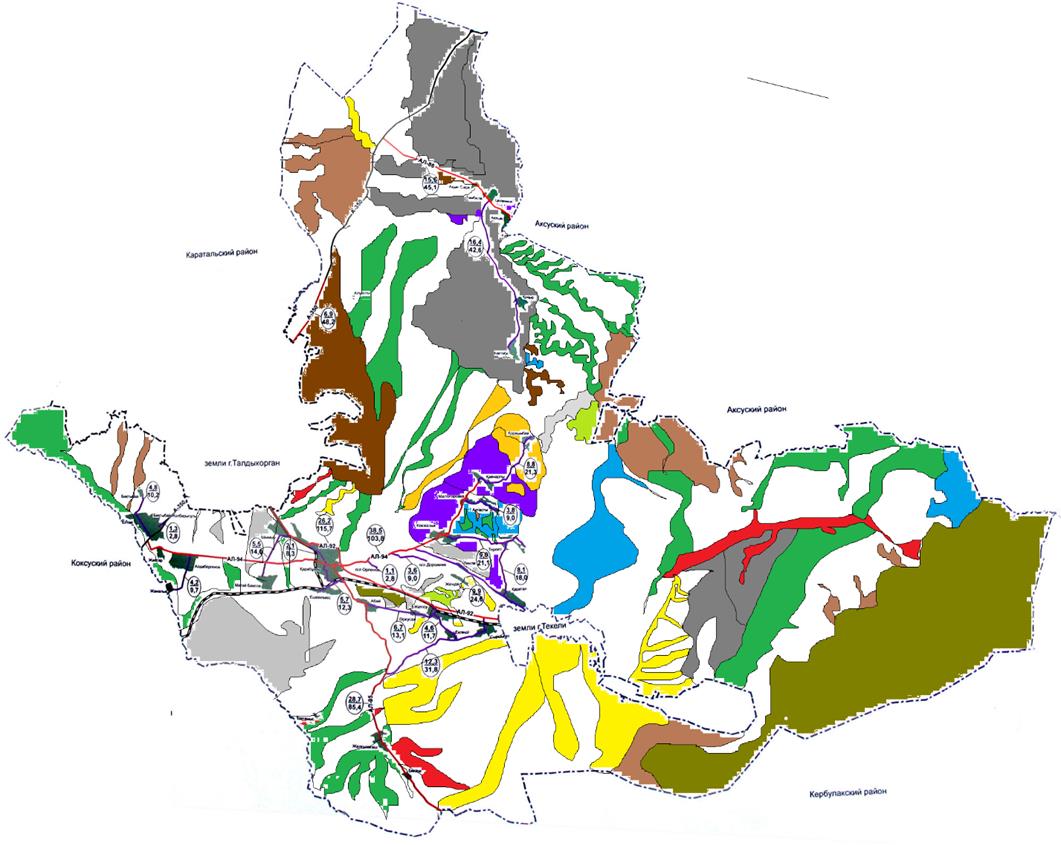 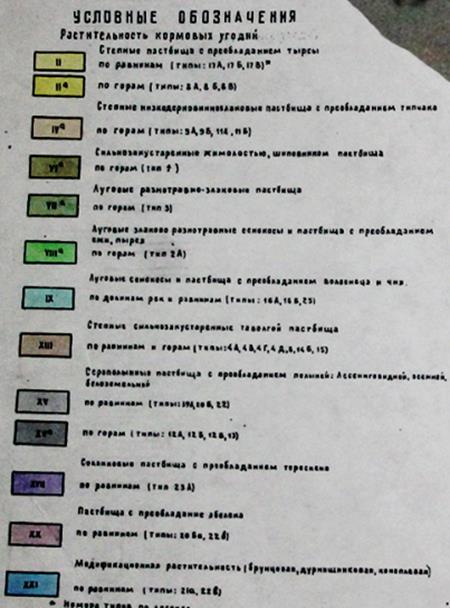  Приемлемые схемы пастбищеоборотов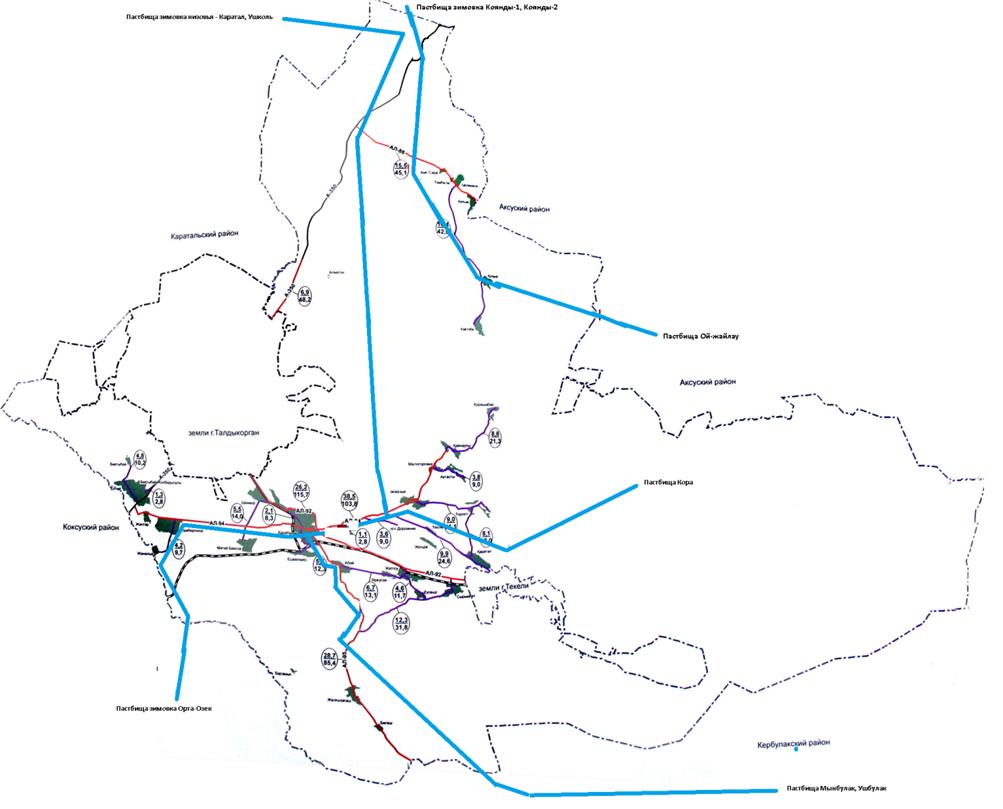 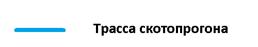  Карта с обозначением внешних и внутренних границ и площадей пастбищ, в том числе сезонных, объектов пастбищной инфраструктуры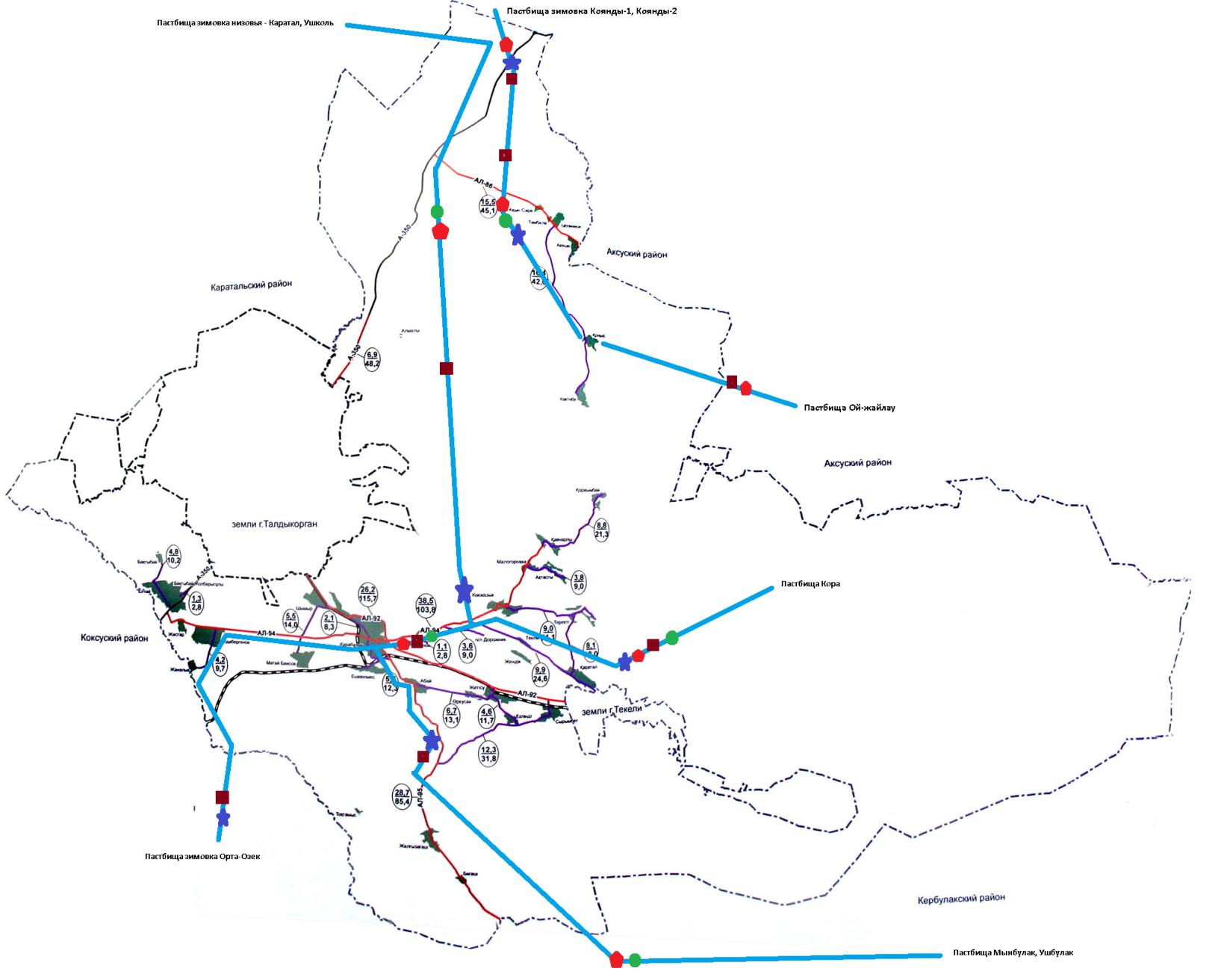 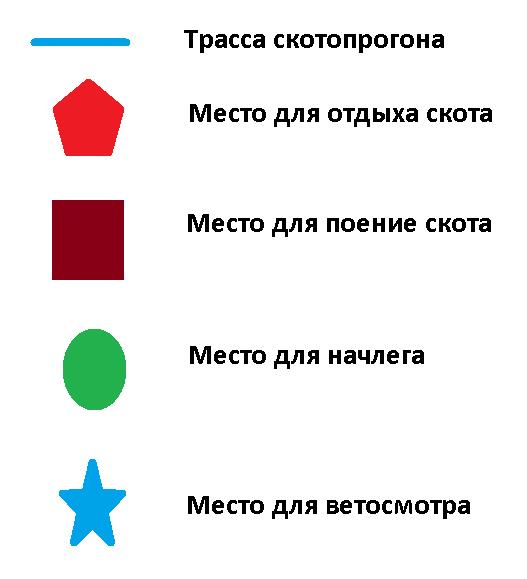  Схема доступа пастбищепользователей к водоисточникам (озерам, рекам, прудам, копаниям, оросительным или обводнительным каналам, трубчатым или шахтным колодцам), составленную согласно норме потребления воды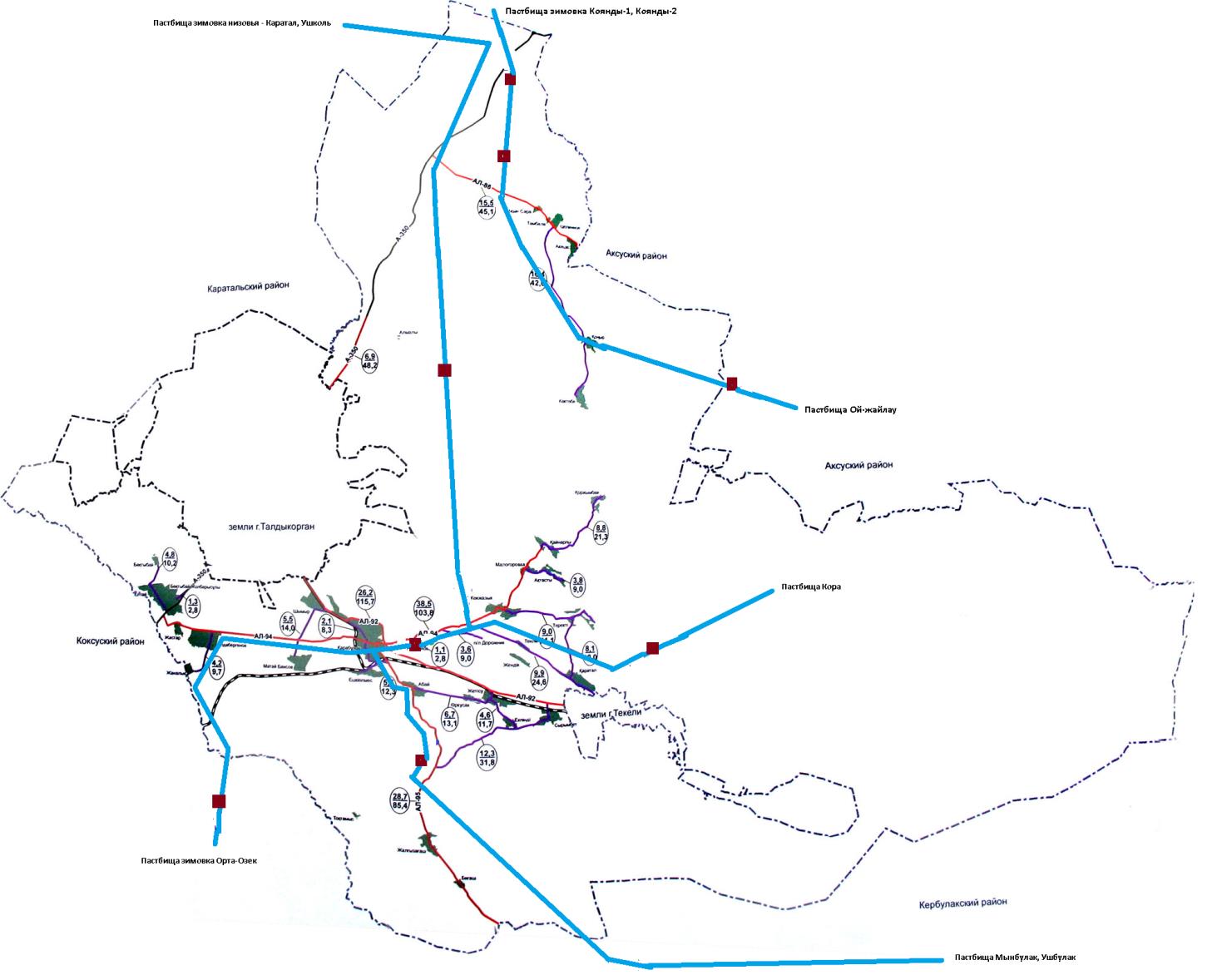 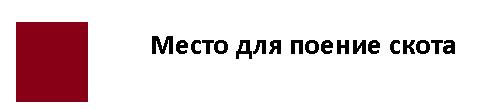  Схема перераспределения пастбищ для размещения поголовья сельскохозяйственных животных физических и (или) юридических лиц, у которых отсутствуют пастбища, и перемещения его на предоставляемые пастбища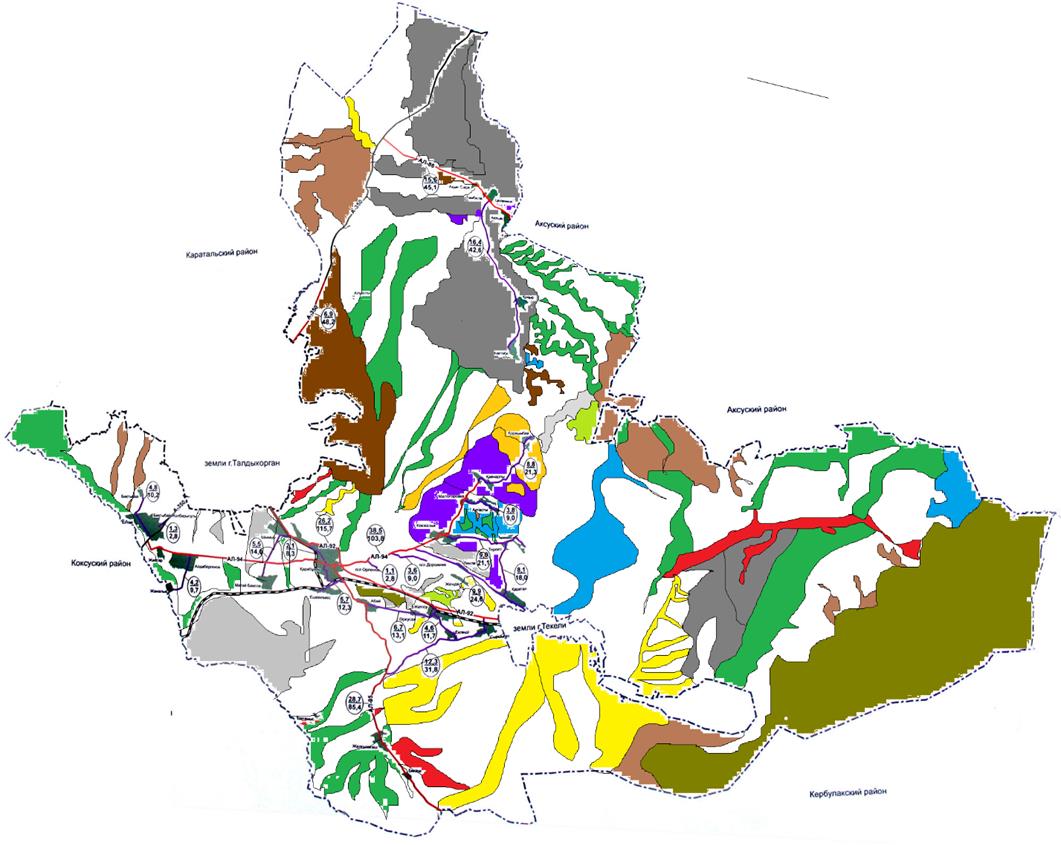 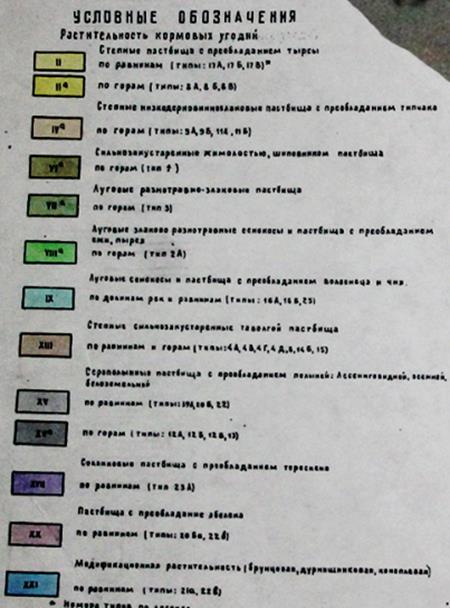  Схема размещения поголовья сельскохозяйственных животных на отгонных пастбищах физических и (или) юридических лиц, не обеспеченных пастбищами, расположенными при городе районного значения, поселке, селе, сельском округе Календарный график по использованию пастбищ, устанавливающий сезонные маршруты выпаса и передвижения сельскохозяйственных животных
					© 2012. РГП на ПХВ «Институт законодательства и правовой информации Республики Казахстан» Министерства юстиции Республики Казахстан
				
      Председатель маслихата 

Сатанов К.
Утвержден решением Ескельдинского районного маслихата от 30 мая 2023 г. № 5-20Приложение 1 к Плану по управлению пастбищами и их использованию по Ескельдинскому райноу на 2023 - 2024 годыПриложение 2 к Плану по управлению пастбищами и их использованию по Ескельдинскому райноу на 2023 - 2024 годыПриложение 3 к Плану по управлению пастбищами и их использованию по Ескельдинскому райноу на 2023 - 2024 годыПриложение 4 к Плану по управлению пастбищами и их использованию по Ескельдинскому райноу на 2023 - 2024 годыПриложение 5 к Плану по управлению пастбищами и их использованию по Ескельдинскому райноу на 2023 - 2024 годыПриложение 6 к Плану по управлению пастбищами и их использованию по Ескельдинскому райноу на 2023 - 2024 годы
П/н
Найменования сельских округов
Дата выгонки скота в отдаленные пастбища
Период возвращения животных из отдаленных пастбищ
Примечание
1
Акын-Саринский 
Май 10
Сентябрь
2
Алдабергенский 
Май 10-15
Октябрь
3
Бактыбайский 
Май 10
Октябрь
4
Жалгизагашский 
Май 10
Октябрь
5
Кайнарлинский 
Май 10
Октябрь
6
Карабулакский 
Май 10
Октябрь
7
Каратальский 
Май 10
Октябрь
8
Конырский 
Май 10
Сентябрь
9
Кокжазыкский 
Май 10
Октябрь
10
Сырымбетский 
Май 10
Октябрь
11
Толенгутский 
Май 10
ОктябрьПриложение 7 к Плану по управлению пастбищами и их использованию по Ескельдинскому райноу на 2023 - 2024 годы
Виды использования пастбищ
Апрель - май
Июнь, июль, август, сентябрь
Сентябрь, октябрь, ноябрь
Использование пастбищ вблизи населенных пунктов
Использование отдаленных пастбищ 
Использование пастбищ вблизи населенных пунктов